В соответствии с Федеральными законами от 06 октября 2003 года №131- ФЗ  «Об общих принципах организации местного самоуправления в Российской Федерации», Администрация Канашского района Чувашской Республики п о с т а н о в л я е т:Признать утратившим силу постановления администрации Канашского района Чувашской Республики:            от 28.03.2019 г. № 173 «О внесении изменений в постановление администрации Канашского района Чувашской Республики от 04.04.2018 г. № 201 «Об организации отдыха детей, их оздоровления и занятости в Канашском районе Чувашской Республики в 2018 году»;от 15.05.2019 г. № 248 «О внесении изменений в постановление администрации Канашского района Чувашской Республики от 04.04.2018 г. № 201 «Об организации отдыха детей, их оздоровления и занятости в Канашском районе Чувашской Республики в 2018 году». 2. Настоящее постановление вступает в силу после его официального опубликования.  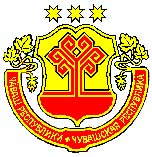 ЧĂВАШ РЕСПУБЛИКИНКАНАШ РАЙОНĚНАДМИНИСТРАЦИЙĚЙЫШĂНУ16.06. 2020  261 №Канаш хулиАДМИНИСТРАЦИЯКАНАШСКОГО РАЙОНАЧУВАШСКОЙ РЕСПУБЛИКИПОСТАНОВЛЕНИЕ16.06.2020  № 261 город КанашО признании утратившими силу постановлений администрации Канашского района Чувашской Республики Глава администрации районаВ. Н. Степанов